                                 BOI Gulf Coast Labradors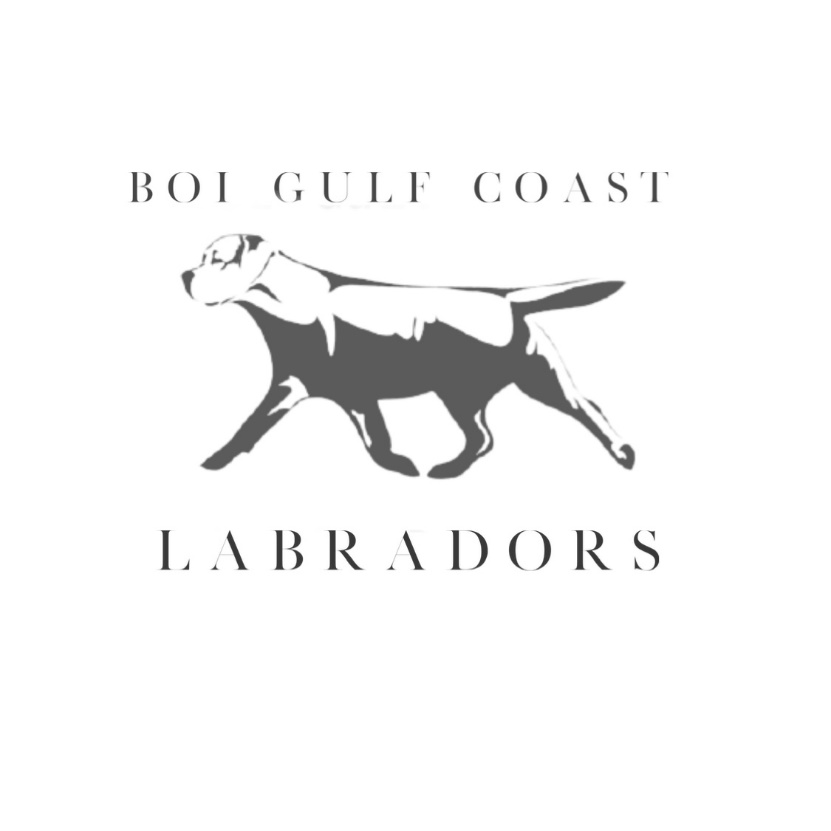 Gregory Szanyi Santa Fe, Tx 77517(281)-615-4188boigulfcoastlabradors@gmail.comFirst and foremost, we’d like to say thank you very much for choosing BOI Gulf Coast Labradors. Adding a new family member is a very big and exciting decision, and we’reglad that you’ve chosen us to provide you with your new puppy! We are very excited tosee your new little one grow with his/her new family!Thanks again, -The Szanyi FamilyNew Owner Name: _____________________________Date of Deposit: _________________Deposit Amount: ______ Total Purchase Price: __Dam: ________Litter Number: ___________ Registration Number: _______________Ltd or Full Reg: ______DOB:___________Sex:____ Color:____Picking Order: ___BOI Gulf Coast Labradors (BOI), is hereafter referred to as the Seller/Breeder, and thenew owner of the dog, hereafter referred to as the Buyer, do hereby enter into thefollowing contractual agreement of the sale of a Labrador Retriever puppy.When prompted to do so in this contract, the buyer will initial, signifying that he/she understandsand agrees to the content stated in that section of this contract.-Deposit/Payment Process and TermsDeposits on puppies will be taken either as soon as all puppies are on the ground or ifthe breeder decides to open up early deposits. Your deposit insures we will NOT sell yourpicking spot/puppy as long as all terms in this contract are met. Deposits will be taken onpreferred color/gender. This should be communicated between the buyer and breeder beforethe deposit is sent.Deposits can be made via cash in person, VENMO, ZELLE  or cashier’s check made out to me. DEPOSITS ARE NOT REFUNDABLE. If we have a puppy for you, and you want to pass on that puppy, we will move you to our next breeding waitlist. If you do not wish to be transferred, you will have to forfeit your deposit. * Waving for Gunther Labradors. Will refund $500 deposit if show quality female is unavailable* *BOI reserves the right to have first pick before any buyers. If for some reason BOIdecides to keep the pup you put a deposit on, your deposit will be transferred to another litter. If you put a general deposit down for a pick of a color/gender combowith multiple pups available and we decide to keep a pup of that color/gender combo, theperson that put down their deposit for the last pick spot will be transferred toanother litter. ***In the event that the color/gender combo you placed an early deposit on is notproduced from said litter (breeding doesn’t take, no pups live, etc.), deposits/payments can betransferred to another litter****If for any reason the buyer is unable to take a puppy home from the litter, thedeposit/payments are either forfeited or the deposit and any payments made may be rolled overto another litter as long as this is communicated to the breeder before the puppy reaches 6weeks of age. After the 6th  week age mark, deposits/payments will not be refunded. However, if a special circumstance arises, we ask that the buyer communicates thisto the breeder. The breeder may make an exception to this depending on the circumstances,but it is up to the breeder. If the buyer’s deposit is to transfer and he/she wishes to have apuppy from a litter that already has deposits down, the buyer will be next in line after anydeposits already received on the litter. If the buyer backs out of a puppy the second time,deposit and any payments made are forfeited and will not be rolled over to any future litter. If atany point BOI decides to stop breeding, any payments made towards apuppy that will have rolled over to a future litter will be refunded.__________ BUYERS INITIALS -While in our careWhile in our care your pup will have plenty of time and love put in to them. When yourpuppy goes home with you, he/she will be wormed at 4, 6, and 8 weeks, given coccidiaprevention (toltrazuril) if needed, given the 5 in 1 vaccination, and been seen by a licensed veterinarian. Our pups will be microchipped and need to be registered to the new owner no later than 10 days after receiving the puppy. Puppies do not see the vet until 6 weeks of age unless concerns arise from the breeder. Thisis to ensure that the puppies are not exposed to the germs at the vet until they have strongerimmune systems and have received their first vaccinations.__________ BUYERS INITIALS-RegistrationEvery puppy sold by BOI is sold with AKC registration. There are twotypes of registration, LIMITED and FULL. The terms of each are outlined below. Each puppythat leaves us is required to be registered to the new owner with AKC by 6 months of age (if thebreeder has not already completed the transfer online), or the health guarantee in this contractis VOID. Also, when registered with AKC, each puppy is required to choose a name thatincludes “BOI” at the beginning. We do this so that when looking at a pedigree, it iseasy to distinguish that a puppy is from our program/lines.LIMITED: this is pet registration, and no breeding rights are given. While we do not require apuppy sold on limited registration to be spayed/neutered, we recommend it is done at no soonerthan 24 months of age. If a puppy is sold on limited registration, it is understood by the buyerthat the puppy is NOT to be used for breeding at any time in their life under any circumstances.Use of this dog for breeding will result in immediate seizure of the dog by the breeder, with nopayment or replacement made to the buyer by the breeder. Breeding is a HUGE responsibility,and it is not for everyone. We do this to ensure that our puppies are only added to responsiblebreeding programs. We only offer full registration to homes that are prepared and ready forbreeding and all of the time, heartbreak, and experience it entails. If your puppy is sold onlimited registration and you later wish to upgrade to full, that is also sometimes an option! If thebuyer completes OFA hip and elbow evaluations at the age of two with a passing score, genetichealth testing (if not cleared by parentage), CERF on eyes, the breeder feels the buyer canhandle breeding, and the dog has achieved a title of some kind, the breeder will lift the limit onthe registration and provide the buyer with FULL registration. If the buyer wants full registration in the future, they will have to purchase full registration.  Please know that the breeder isnot willing to offer full on all of the lines they produce. If the buyer is interested in breeding, it istheir responsibility to communicate this interest to the breeder and make sure they arepurchasing from a litter where upgrading to full is an option. The breeder is not responsible forcommunicating this with the buyer._____(buyers initials) I understand that if I breed a puppy/dog from BOIwhen limited registration is in place that I will be held responsible for damagesamounting to five times the original purchase price of the puppy being owed to thebreeder IMMEDIATELY.FULL: this type of registration includes breeding rights. BOI does not offer these rights toeveryone, and carefully selects those that they do allow to have these rights. By receiving fullbreeding rights, you are agreeing to NEVER produce a puppy that is AFFECTED by ANY of the160+ genetic diseases tested by Embark Veterinary. This can be done by simply testing yourpuppy (if not cleared by parentage) and never breeding to another dog that is a carrier for thesame genetic disease(s) as your puppy. You are also agreeing not to breed the dog until he/shehas received passing OFA scores on hips, elbows, and eyes. We also do NOT guarantee theability or suitability of a dog to reproduce or be used for breeding. If any condition that wouldinhibit breeding (recessed vulva, undescended testicle, etc) is noticed by the breeder, the buyerwill be made aware. We will help you pick the puppy we feel is the best candidate for breedingout of the litter, but we cannot guarantee that the puppy will grow and mature to be suitable forbreeding. Just like with any puppy, you take a chance and all we can do as breeders is healthtest, watch their growth, and inform you of anything we feel may be early signs of the puppy notbeing suitable to reproduce. If a buyer is granted full registration, they also agree to ONLY selloffspring to responsible homes that will take good care of the puppies. Here at BOI Gulf CoastLabradors we have worked VERY hard to possess the bloodlines and dogs that we have, andwe believe in responsible breeding that promotes the betterment of the breed. By trusting youwith a pup on full registration, we are trusting you to make sure that the next generation ofpuppies are taken care of. Just like we have carefully vetted our future puppy homes/buyers, weask that you do the same. The buyer is expected to respect this if they are getting a puppy withfull registration. The buyer is also HIGHLY encouraged to title said dog before breeding with aCanine Good Citizen title (at minimum). This is a very basic title that demonstrates the doghaving basic skills such as leash manners, being friendly with strangers, and other importantskills that EVERY dog should know. At BOI, we believe any Labrador Retriever that is beingbred should be able to pass a Canine Good Citizen test. It is a very basic title, but it is stillimportant, because it is proof that dogs produced from these lines possess important qualitiessuch as trainability, friendliness, and many others. It is also proof that the owner/handler putadequate time into the dog’s training and wellbeing before breeding. We believe that passinghealth testing results and this title (at minimum) prove a dog’s worthiness to breed. For moreinformation about health testing or a Canine Good Citizen title (or any titles in general) pleasecontact BOI directly.***Here at BOI Gulf Coast Labradors, we believe that granting a new puppy owner full registrationis the highest honor we can bestow upon a puppy buyer. We work very hard to preserve andmaintain the integrity of the lines that we have, and by allowing you to carry on these lines, weare trusting you to put the same kind of effort into them. The above guidelines are put in place tobe sure that the best possible offspring are being produced, and that the breed continues toimprove through responsible breeding. We ask that you please respect our wishes outlinedabove, and please understand that we are taking a risk by allowing a puppy to leave our facilitywith full rights. (We once agreed to the same terms by breeders that decided to take a chanceon us by allowing us full rights, so we want to honor their wishes as well and keep the linesgreat) As you can see, we are very dedicated to this breed and improving it, and we ask thatyou join us in our dedication and efforts in making sure that we do so. ***_____(buyers initials) I understand that BOI Gulf Coast Labradors is a dilute free breeder. Iunderstand that by going through with the purchase of this puppy, I am agreeing to NOT allow this puppy to breed to any dilute dog or dog with dilute lineage (SILVER,CHARCOAL, OR CHAMPAGNE). I also agree to only breed this dog to other purebred,health tested ENGLISH ONLY  (not American) Labrador Retrievers. I agree to NEVER use this dog to create cross breedoffspring, included but not limited to the “Labradoodle”. I understand that if I violate thisagreement, that I will be held liable for damages resulting in five times the originalpurchase price of the puppy being owed to the breeder IMMEDIATELY, as well as seizureof the dog with no financial compensation given.-Visiting PuppiesWe understand getting a new family member is very exciting and it’s very hard to waiteight weeks to meet them! We allow visiting at no younger than six weeks of age, to insure boththe health and safety of not only your puppy, but all of the puppies in the litter. No other animalswill be allowed to visit at any time. For each litter, we will have a weekend that we will hold a“puppy social” for all of the deposit holders to meet and interact with the puppies. If the depositholder would like to bring anyone other than themselves with them, it needs to becommunicated to and approved by the breeder within 24 hours of the puppy social taking placeso the breeder has time to prepare. This date will be set within the first week that the litter is born togive you ample time to plan to attend. This date will be set as close to seven weeks of age aspossible. No random “drop-ins” will be allowed. Hygiene precautions will also be taken whenvisiting pups for health and safety reasons. We ask that you cooperate with us to keep thepuppies’ environment clean and safe. The breeder also reserves the right to reserve visitation ofa litter prior to pick up at any time.__________ BUYERS INITIALS-Picking puppies and pick-up policies/proceduresThe puppy picking process starts at the puppy social at seven weeks of age. Thebreeder will note how each family interacts with each puppy during this time. Prior to this social,the breeder and buyer will have chatted about what the buyer is looking for in a puppy in allaspects (temperament, purpose, etc.). After the social, each family will be asked to rank eachpuppy with the color/gender combo their deposit was placed on in order of preference andexplain the reasoning for ranking them in the order that they did. THIS IS NOT THE BUYERCHOOSING THEIR PUPPY! Puppy picks are not made by the buyer, but by both the breederand the buyer together. This is to ensure that each buyer ends up with a puppy that suits theirneeds. The breeder spends every day with the puppies and observes them as they grow, whichallows the breeder to get to know each puppy individually. The buyer cannot accurately assesseach pup’s personality in one visit alone, therefore the breeder does not allow the buyer tomake a choice alone. However, if multiple puppies are a good match for the buyer, the breederwill place the puppy that ranks the highest on the buyer’s picking list with that buyer. This will bedetermined in order of deposit placed on the litter. If you are unable to visit in person (out ofstate, shipping, etc) and rank puppies, we will allow you to do so via pictures/videos or facetime.*If the buyer is unhappy with the puppy they end up with for whatever reason OR a puppymeeting their specific needs is not produced (conformation, drive, service prospect, etc.), thebuyer has the opportunity to transfer their deposit to another litter, but it will NOT be refunded! *Puppies are allowed to go to their new homes at eight weeks of age. Within a week ofa litter being born, the breeders will notify the deposit holders of the pickup date for the litter andschedule pickup times with everyone. If at any time the buyer becomes unable to make theirpickup time as scheduled, the breeder will try and accommodate the buyer’s schedule as bestas possible.Please Note: We believe it is the BUYER’S responsibility to stay in contact with thebreeder throughout the process. The buyer must understand that while the breeder is availableto answer any questions that the buyer may have, the breeder also has other puppy buyers toattend to and is not responsible for a lack of communication on the buyer’s part.The remaining balance is due the day the puppy is picked up and is due in CASH orCASHIERS CHECK made out to Greg Szanyi . Pickup in person must be made by the person who originally put a deposit down onthe puppy, unless otherwise discussed and approved by the breeder 24 hours before pick up. Ifarrangements for pickup are made between the buyer and the breeder more than three timeswith no success, the buyer forfeits their rights to the puppy and the breeder will move to the nexton the list, unless special circumstances are discussed between the buyer and breeder andbreeder agrees. If the buyer does not show up to their scheduled pickup time and cannot bereached via two forms of communication (Facebook messenger, email, phone, etc.) within 24hours of the missed pickup time, rights to the puppy are automatically voided by the buyer anddeposits/payments will NOT be rolled over to a future litter or refunded. Not showing up to ascheduled pickup time without contacting the breeder will ALWAYS result in the buyer losingrights to the puppy and all deposits/payments made. The breeder’s time is valuable and thebuyer MUST respect that and not waste the breeder’s time, and the breeder will give the buyerthe same respect.When picking up your puppy, the breeder will provide each buyer with avaccination/deworming record given to us by the vet, any vetpaperwork, transfer contract, and AKC registration form (if not completing the registrationonline). The breeder will also go over all paperwork with the buyer as well.A paper copy of this contract will also be provided for the buyer’s reference ifrequested by the buyer.PLEASE NOTE: If the puppy is to be shipped to the new owner, payment in full for shipping and anycosts associated with shipping is required the day the puppy turns 6 weeks old. This allows the breedertime to book the puppy’s flight, order the crate for the pup, and have a health certificate done on the pup by a licensed veterinarian, which are all required in order for the pup to ship. Failure to do so results in the flight being delayed, which will result in extra fees being charged by the breeder to the buyer for having to reschedule the pup’s flight and coordinate another day to take the pup to the airport. If shipping for the pup is still not paid in full by the time the pup is 7 weeks of age, the buyer will forfeit their rights to the pup and will NOT receive a refund for any deposits/payments made or be able to transfer deposits/payments to another litter.As always, if special circumstances arise, the buyer is asked to communicate this to the breeder and thebreeder will work with the buyer to the best of their ability. The buyer is also required to pay the fullbalance of the pup 5 days before the pup’s scheduled flight. If the payment has not beenreceived in full by the breeder for the puppy by then, the pup will not ship. If the full amount has not beenreceived by the time the pup reaches 7 weeks of age, the buyer forfeits all rights to the pup and will NOTreceive a refund for any deposits/payments or be able to transfer their deposits/payments to another litter.For more information about price breakdown for shipping costs, please refer to the “Additional ShippingInformation” portion of this contract.__________ BUYERS INITIALS-Buyer Commitment/ ExpectationsThe buyer shall provide proper nutrition, vet care, shelter, and exercise to the dog for thedog’s entire life. If the dog is found neglected or abused, the breeder has the right to take thedog at any time without replacement or payment. It is a privilege to own an animal, and we doNOT tolerate abuse or neglect of any animal bred by BOI.Here at BOI we understand that life happens. If for some reason you are no longer ableto care for your puppy at any point in his/her life, we ask that you please let us know. Weunderstand it is your right to find your puppy a new home and ask a rehoming fee, however weask that you please let us know first and give us the first opportunity to buy our puppy backbefore advertising on craigslist, Facebook groups, etc. We also understand the want to keep thepup in the family or with friends if you’re no longer able to keep him/her. We ask that if the pupis given to someone else that you please just notify us of the ownership/home change. Here atBOI, we feel we are responsible for all of our pups for their entire life and have picked you andyour family carefully to give them a great life. Because of this we’d like to know if they are out ofyour possession. We also will take any of our pups back no matter what, 100% of the time.There is no reason a pup from us should ever end up dumped or in a shelter, and by signingthis contract/submitting a deposit you are agreeing to return the puppy to us here at BOIinstead of surrendering him/her to a shelter (buyer will cover transport cost). We ask that youkeep us informed on the puppy and his/her health and/or whereabouts because we truly careabout their well-being.*If a puppy is sold with full registration, the buyer is NOT to sell or transfer ownership ofthe dog to any other breeder/person planning to breed at ANY time. The dog is to be returneddirectly to BOI at the buyer’s expense and BOI willreimburse the buyer when the dog sells. Absolutely at no time is ANY full registration puppy/dogto be sold to another breeder or program. *__________ BUYERS INITIALS-Health GuaranteesEach puppy goes home with a three-part health guarantee from BOI. These sectionsinclude the 48-Hour health guarantee, any MAJOR issues (heart defects ect.) and the lifetime genetic health guarantee. These guarantees are a part of this contract and can be found towards the end ofthe document.__________ BUYERS INITIALS-Social Media BOI Gulf Coast Labradors takes great pride in all offspring produced, and strives to makeall puppy “BUYERs” happy and content with matters pertaining to the new puppy. Pleasecontact us in writing and allow for up to thirty days from first notification to resolve any and allmatters before posting to social media.________ (buyers initials) Buyer will allow thirty days resolution prior to posting anynegative comments to social media, internet, or any public or private forum or entity.This contract applies only to the original buyer and is not transferable. If the buyer violates any part of this contract, allguarantees made by the seller in both the Health Guarantee and this contract become VOID immediately.Furthermore, any legal action or litigation is to be in the county of Galveston County TX or the seller’s/breeder’s residenceat the time of the claim. All of the seller’s/breeder’s attorney expenses are the responsibility of the buyer if theseller/breeder is not at fault.I/We have read the details of this contract and fully understand what I have read. I agree to abide by theconditions of this contract and if I do not comply with said contract, I understand that the health guaranteefrom the breeder may be VOID and/or I may be held responsible for damages owed to the breeder. I alsounderstand that by submitting a deposit and/or payment of any kind to BOI Gulf Coast Labradors and/orsigning this contract electronically or by hand, I am agreeing to the terms outlined in this contractBuyer Signature Date  _____________Breeder/Seller Signature Date _________________Health GuaranteeHere at BOI we offer THREE different health guarantees, which are outlined below:48-HOUR HEALTH GUARANTEE:This guarantee is good for exactly 48 hours after the transfer of the puppy from thebreeder to the buyer (time recorded on the transfer contract). The buyer agrees to have thepuppy seen by a licensed veterinarian within these 48 hours. If the puppy is found to be injuredor unhealthy (life threatening), the breeder will provide the buyer with a replacement puppy ofequal value as soon as one becomes available, as long as the puppy and all paperwork isreturned to the buyer 24 hours after the vet visit. Written proof from a licensed veterinarian ofthe condition must also be provided to the breeder upon return of the puppy and all otheraspects of this contract must be met. If the puppy is diagnosed with parvovirus during these 48hours (parvo test must come back POSITIVE, no “speculations” of parvo will be considered) thebreeder also will provide the buyer a replacement puppy of equal value (when one becomesavailable) upon return of the puppy and all paperwork, as well as proof of the positive parvo testin the form of a written statement by the vet that diagnosed the condition. If the puppy dieswithin the first 48 hours within being in the possession of the buyer, the buyer must have anecropsy performed to prove cause of death in order to receive a replacement puppy of equalvalue when one becomes available. The breeder has the right to have their own vet confirm anyfindings in said report. This does not cover any causes of death related to the injury of thepuppy while in the buyer’s care, or any condition related to the negligence of the buyerregarding the safety and health of the puppy. In all circumstances, ALL aspects of this contractmust be met in order for the buyer to receive a replacement puppy.This guarantee does NOT cover mange, mites, skin infections, fungal infections, hairloss, diarrhea, hypoglycemia, viral or bacterial colds, and/or infections such as coccidia, giardia,and worms. All of these conditions are easily treated and not covered because they are naturalthings a puppy may pick up/contract. Puppies are naturally at risk for coccidia, giardia, andworms which are often brought on by the stress of a new home, new food, new people, or just achange in environment. Another thing that may show up when your puppy is taken to a newenvironment is kennel cough (Bordetella- a raspy cough is a symptom of this) which is commonwhen a puppy is transferred to a new home and is caused by bacteria. Kennel cough is selflimiting and like the common cold, must run its course. Full recovery is expected and kennelcough, giardia, and coccidia on their own are not life threatening. Note: Urinary Tract Infections(UTI) can also be a common issue with this breed during puppyhood and are not covered in thishealth guarantee. All puppies are treated and/or vaccinated for worms, coccidia, parvovirus, anddistemper before they leave our home. However, you need to be aware that these things canarise and most of them are not serious and we will NOT cover treatment for them. Rememberthat the puppies have never left here, their littermates, or their mom, so transfer to a new homeis quite stressful on them! Please understand this and expect to keep an eye out for thesethings, which is why we encourage a vet visit within 48 hours of pickup. We will not cover anyvet bills under any circumstances once the puppy has left our possession. Vet bills are part ofowning an animal and the buyer needs to understand this before bringing home a new puppy.-Hip/ElbowsThe puppy must not have sired/whelped a litter prior to having OFA evaluationsdone. If the buyer has prelims completed on the puppy and breeds the dog before 24 months ofage, the guarantee will be based on the OFA prelim results instead of the OFA final results. Bybreeding the dog prior to the completion of the OFA final evaluation the buyer agrees to abideby the prelim OFA results and is comfortable with the result as being final despite any findingsthat may occur after the breeding has taken place. Furthermore, the puppy must have an OFAexam done on its hips/elbows within 26 months of age and the buyer must provide BOILabradors with a copy of the licensed veterinarian’s and OFA’s findings within 48 hours of thefindings of severe dysplasia. Failure to have the OFA evaluate your puppy’s hips and elbowsduring the first 26 months since whelp voids any further warranty by BOIwith respect to problems that may exist with your puppy’s hips and elbows. BOILabrador’s reserves the right to request a second opinion from another licensed veterinarian orspecialized professional of Breeder’s choice at the Buyer’s expense on the hips/elbows if thefirst OFA evaluation is believed to show signs of dysplasia. Results from a second opinion willbe sent to OFA for an evaluation at the buyer’s expense and the best result will be taken.BOI also has the right to view the x-rays that were submitted to OFA for anevaluation. BOI will NOT abide by a diagnosis that was made via an x-ray with improper/poorpositioning.In the event that a replacement puppy is due, BOI will not provide areplacement until the previous puppy that was found dysplastic has been spayed/neutered orreturned. Proof of spay/neuter MUST be provided to BOI by a licensedveterinarian before a replacement puppy may be issued. A puppy being returned must bereturned with all documentation including registration, vet paperwork, and so on before areplacement puppy will be given.GENETIC GUARANTEE:BOI health screens all of their dogs through Embark Veterinary/DDC Vet toensure that we never produce an affected/at risk puppy. Because of this, we offer a lifetimegenetic guarantee against any of the 160+ diseases Embark tests for. Should a puppy test asaffected/at risk when their health panel is sent in to Embark Veterinary, we will offer areplacement puppy of equal value when as soon as one becomes available, as soon as resultsare shown to us (we will not reimburse the buyer for the cost of the Embark test if even if thepuppy comes back as affected). This guarantee is only valid if the puppy is tested through bothEmbark and another testing company of the breeder’s choice and comes back ATRISK/AFFECTED. We require proof from BOTH agencies. If one result comes back atrisk/affected and one comes back a carrier or clear, the carrier/clear result will be taken. If yourvet feels your pup has one of these genetic diseases, you must send in your dog’s DNA toEmbark and the findings must be shared with the breeder to exercise a claim. BOI is notresponsible for any vet bills or the cost to send in the dog’s DNA to Embark Veterinary. Thisportion of the guarantee also does not cover the dog coming back as a “carrier” of one of thesediseases. When a dog is a carrier, their health is affected in no way. This just means that if thisdog is bred to another dog that is a carrier for the same disease, that the puppies produced bythe pairing have a chance of being at risk. BOI is NOT responsible for theoffspring produced by said pup. Please Note: Some of our males and females are carriers forvarious diseases that Embark tests for and it is the buyer’s responsibility to ask the breeder forthe health testing results prior to putting a deposit down. We will NEVER breed two carriers ofthe same disease to ensure that puppies are NEVER affected!This health guarantee is a part of the contract found in this document. All terms of thisguarantee and the contract must be followed. Failure to follow the terms outlined in either willcause all guarantees to become VOID.__________________________________________________________________________Buyer Signature DateAdditional Shipping InformationThis portion is designed to offer additional information for puppy families that will be shipping theirpuppies. We only offer shipping via air shipping at this time, so this pertains only to airline shipping viaAmerican Airlines (ground shipping can be discussed on a case by case basis). We will also fly southwest or delta if we are flying our puppy to you. We will choose the cheapest fastest option. ***These shipping rates are for the 48 continental states, which does not include Hawaii andAlaska. For rates to Hawaii, Alaska, or outside of the United States, please contact BOI Labradors directly to get a customized quote***The following price breakdown is only an approximation and the amount is subject to change atany time. If the below total changes, the breeder will notify the buyer promptly.PRICE BREAKDOWN: SOUTHWEST AIRLINE. (other airlines will differ in price)For puppies 1-25lbs at time of shipment (total weight including crate) ...-Crate………………………………………….... $50-Southwest pet fee…………………....…. $95-Time/Travel (breeder)…………….…………. $400-Airfare…………………………………………. $250 (subject to change depending on day and destination of flight) For shipping rates for a pup over these weight limits, contact BOI directly.***Please note that if the pup is over a certain age, he/she is required to have a rabies vaccinebefore flying, which is an additional charge. ***SHIPPING PROCESS The idea of shipping your pup is probably nerve wracking and sparking a TON ofquestions, so we have provided this breakdown to explain the whole process from start to finishon how shipping works!Prior to flying, the pup is required to have a health certificate from a licensed veterinarianto make sure the pup is healthy enough to fly. A crate that is approved by the airline is alsorequired for the pup to fly in. The breeder has already found approved crates that will be usedfor all pups to fly in. This crate will be paid for by the buyer and the buyer will actually get tokeep this crate for their pup! (If you wish to see the crate, BOI can provide you the link). Thebuyer is required to provide the breeder the information for their preferred airport for the pup’sarrival so that the breeder can book the flight. Upon confirmation of the flight, the breeder willreceive an email, which will be forwarded to the buyer. In this confirmation email, it will specifywhere the pup is to be picked up by the buyer when the flight arrives. All pups will fly out of theHOBBY or Bush IAH, which is located 30mins to 1 hr. away from the breeder(which is why we charge for travel). The day the pup is scheduled to fly out, the breeder willfollow all protocols required by the airport to ship the pup (paperwork, food provided, bedding inthe crate, etc.). Once the flight leaves, the breeder will inform the buyer and send a copy of theconfirmation the breeder receives from the airline to the buyer. The buyer will follow theinstructions provided by the airline regarding picking up the pup.IF you chose not to fly down and pick up your puppy BOI will fly your puppy to you! We require a non-stop, round trip ticket to be purchased 4 weeks in advance. (that can be discussed) Your pup will be in our hands and will be well taken care of while on the flight. ***PLEASE NOTE: The airline does NOT permit animals to fly when the outside temp ofBOTH the airport of arrival and departure are higher than 85 degrees Fahrenheit orlower than 20 degrees Fahrenheit. This can be an issue during warmer and/or coldermonths because of the fluctuating Texas weather! In the event that temperatures don’tallow the pup to fly, the pup will have to be transported by other means (ground, flightnanny, owner pickup, etc.). The buyer is required to arrange alternate transport options.In the event that alternate transport occurs, the buyer must realize that shipping ratesmay change and other costs may occur in order to ship the pup since the pup willcontinue to get older. ***__________ BUYERS INITIALS (if shipping) Boarding at BOI We do offer to board puppies we have produced. We have 20 acres and kennels for them to stay and will be cared for daily. We DO NOT leave your dog unsupervised or let them out to roam unsupervised Our fee for boarding is $200 a week or $50 day/night. We will provide all essentials and encourage you to check in with us at any time to see how they’re doing. Any puppy that stays with is after 8 weeks of age is automatically considered a boarded pet and you will be charged the boarding fee of $50 per day after the designated pick-up date. If you have emergency family matters and can not pick up the puppy until a few days after the designated pick-up date, please communicate this with us. _____________Buyers initials 